ІНФОРМАЦІЙНИЙ ЛИСТВельмишановні колеги!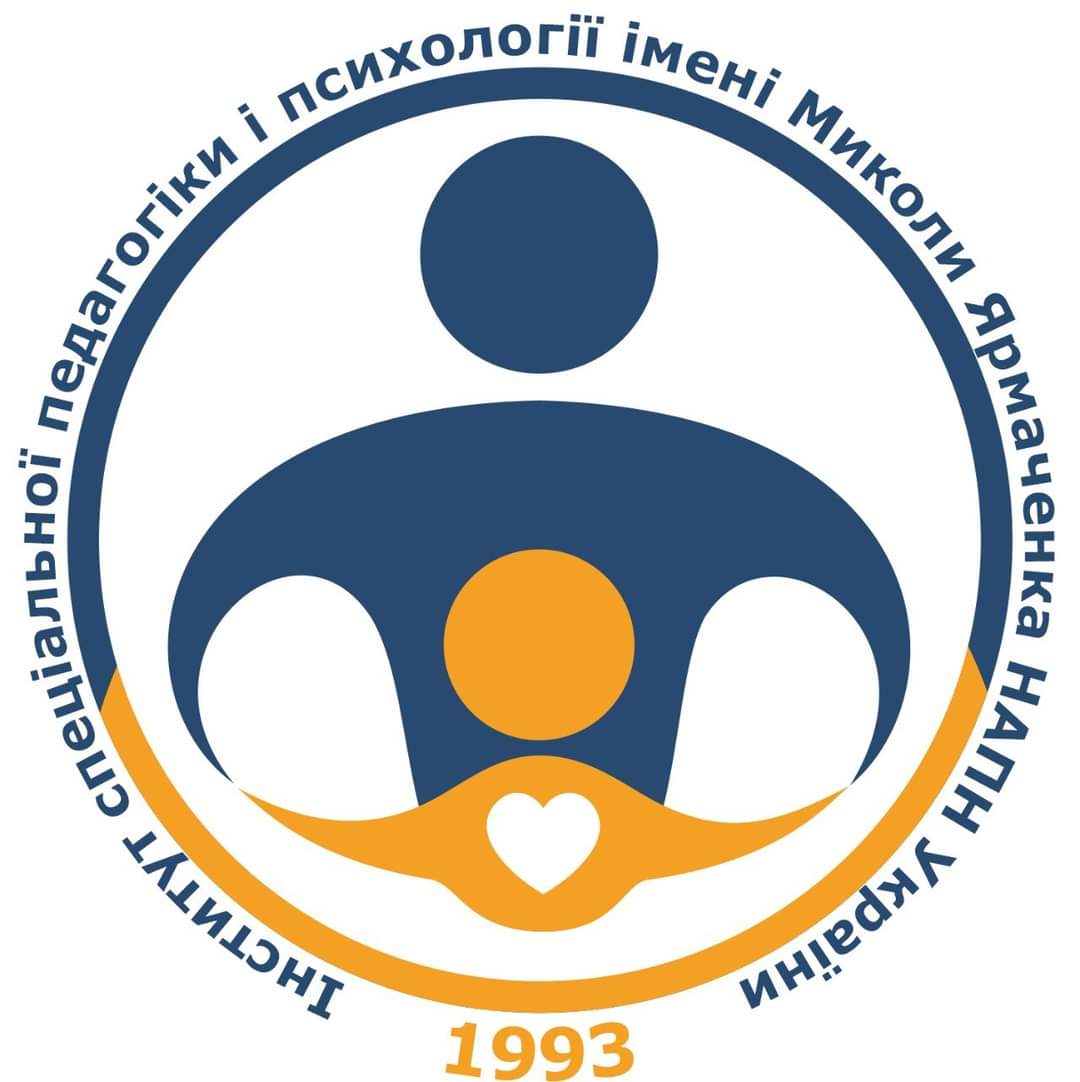 Запрошуємо Вас до участі у Всеукраїнській конференції молодих вчених «Освіта осіб з особливими потребами в дії: реалії в умовах війни», яка відбудеться 29 лютого 2024 року року об 11:00 у форматі онлайн.ЦІЛЬОВА АУДИТОРІЯ: науковці, докторанти, аспіранти, викладачі та студенти закладів вищої освіти, адміністрація та педагогічні працівники закладів освіти, інклюзивних ресурсних центрів, батьки дітей з особливими освітніми потребами.РОБОЧІ МОВИ КОНФЕРЕНЦІЇ: українська, англійська, українська жестова мова.ФОРМИ УЧАСТІ: дистанційна.ТРИВАЛІСТЬ ВИСТУПУ: 10-15 хвилин.За результатами Конференції буде видано електронний збірник тез доповідей Всеукраїнської конференції молодих вчених «Освіта осіб з особливими потребами в дії: реалії в умовах війни».Для участі у Конференції необхідно:І. Заповнити форму-заявку на участь у Конференції за посиланням https://docs.google.com/forms/d/14ZcmsaqsUZOCSKM1W2Re_rKpWf-7j6yPkcLQQE4lnms/editII. Надіслати до оргкомітету тези доповіді до 29 лютого 2024 року (включно) на електронну адресу radamolodihvcenihispp@gmail.com.Участь у конференції безкоштовна. Зареєстрованим учасникам Конференції передбачено надання електронних сертифікатів (0,2 кредита ЄКТС).Вимоги до оформлення тез доповідей.Обсяг тез – до 5 сторінок формату А-4 (включно із рисунками, таблицями,   фотографіями, переліком літератури).Технічні параметри:Назва файлу відповідає прізвищу автора (наприклад, «Васильченко_Тези.doc»).Обсяг тез до 5 сторінок друкованого тексту (без нумерації сторінок). Гарнітура: Times New Roman. Кегль: 14 пунктів. Інтервал: 1,5. Поля: по 2 см.Перший рядок – прізвище, ім’я, по-батькові, науковий ступінь, вчене звання, місце роботи (навчання), місто, держава. Шрифт напівжирний, вирівнювання по правому краю.Другий рядок – НАЗВА ТЕЗ (великими літерами), напівжирний шрифт, вирівнювання по центру.З третього рядка – текст тез.Список літературних джерел (до 5 позицій). Оформлення відповідно до ДСТУ 8302:2015.Матеріали, які не відповідатимуть зазначеним вимогам, до друку не прийматимуться. Відповідальність за достовірність представленого у тезах матеріалу несуть автори.КОНТАКТИ:+38 073 050-28-09 Ксенія Бужинецька+38 066 348-86-61 Ольга ВолошинаІнститут спеціальної педагогіки і психології імені Миколи Ярмаченка НАПН Українивул. М. Берлінського 9, м. Київ,04060, Україна